Denne skattemeldingen skal leveres av aksjeselskaper, verdipapirfond, banker, pensjonskasser, pensjonsfond, samvirkeforetak og andre upersonlige skattepliktige.Rettledningen inneholder:Generell informasjonVeiledning til utfylling av de enkelte rubrikker og poster
A. Generell informasjonOm elektronisk levering av skattemeldingAlle næringsdrivende skal levere skattemeldingen elektronisk. Mer informasjon om årets elektroniske innleveringsløsning finner du på www.skatteetaten.no.Levering av skattemelding med vedlegg, jf.  L27.05.2016 nr. 14 Lov om skatteforvaltning (skatteforvaltningsloven)
kapittel 8Aksjeselskaper mv. skal sende skattemeldingen sammen med alle påbudte vedlegg og opplysninger. Selskaper må levere skattemeldingen innen utløpet av mai måned i året etter inntektsåret. Ved levering etter utløpet av fristen, kan det ilegges daglig løpende tvangsmulkt jf. skatteforvaltningsloven § 14-1. Søknad om utsettelse med innlevering av skattemelding etter forskrift til skatteforvaltningsloven § 8-2-5 må sendes skattekontoret i rimelig tid før leveringsfristens utløp.Norske avdelinger av utenlandske foretak (NUF) skal levere RF-1028 «Skattemelding for inntekts- og formuesskatt – aksjeselskap mv. 2019» til Skatteetaten, såfremt foretaket er skattepliktig til Norge og er organisert på et vis som gjør at selskapet kan sidestilles med norsk aksjeselskap eller annen norskregistrert upersonlig skattepliktig. Plikten til å sende skattemelding omfatter altså utenlandskregistrert selskap som anses hjemmehørende i Norge etter skatteloven § 2-2, så vel som utenlandsk selskap med begrenset skatteplikt til Norge etter § 2-3.ForhåndsfastsettingFør et bo sluttes eller selskap eller annen skattepliktig innretning oppløses, skal det leveres skattemelding jf. forskrift til skatteforvaltningsloven § 8-2-4.AksjonærregisteroppgavenAlle norske aksjeselskaper, allmennaksjeselskaper og sparebanker skal levere ”Aksjonærregisteroppgaven 2019” (RF-1086). Nærmere informasjon om oppgaven er gitt i rettledning
RF-1087, og på www.skatteetaten.no.Plikt til å levere skattemelding for skattefrie institusjoner mv., jf. skatteloven § 2-32 første tom tredje leddInstitusjoner og organisasjoner som er fritatt for beskatning etter skatteloven 
§ 2-32 første tom. tredje ledd, er likevel skattepliktige dersom de driver økonomisk virksomhet, og denne virksomheten ikke inngår som ledd i selve realiseringen av det ideelle formål. Skatteplikten inntrer når brutto omsetning eksklusive merverdiavgift overstiger visse beløpsgrenser. Ethvert vederlag for bortleie av fast eiendom skal, under samme forutsetning som ovenfor, regnes med i omsetningsbeløpet. For veldedige og allmennyttige organisasjoner er beløpsgrensen kr 140 000. For øvrige skattefrie institusjoner er tilsvarende beløpsgrense kr 70 000. Overskrides beløpsgrensene, er institusjonen skattepliktig for hele inntekten fra den økonomiske virksomheten. Institusjonen vil i disse tilfellene ha plikt til å levere Næringsoppgave 1 (kan velge å levere Næringsoppgave 2) og “Skattemelding for formues- og inntektsskatt – aksjeselskap mv ” Det samme gjelder om inntekten bare består av vederlag for bortleie av fast eiendom. For mer informasjon om skatteplikten for ideelle organisasjoner og institusjoner se skatteetaten.no.Særskilt oppgaveplikt for konsernselskap som yter/mottar konsernbidragNår konsernselskap krever fradrag for konsernbidrag etter skatteloven § 10-2, må giver- og mottakerselskap sammen med skattemeldingen legge ved skjemaet 
RF-1206 ”Konsernbidrag”.Uriktige eller ufullstendige opplysningerGis det uriktige eller ufullstendige opplysninger, kan dette medføre tilleggsskatt, i grovere tilfeller også bøter eller fengselsstraff. Det er også strenge straffebestemmelser for medvirkning til skatteunndragelser.Særlig om bruken av fortegn i skjemaHovedregelI utgangspunktet skal alle tall innrapporteres uten fortegn når det klart fremgår av ledeteksten om tallet skal tillegges eller trekkes fra i forhold til den sammenheng det føres inn i. Det skal altså ikke brukes minustegn når teksten forteller at det dreier seg om fradrag, underskudd, mv., og tilsvarende ingen plusstegn ved inntekter, overskudd mv. Et unntak fra dette kan illustreres ved følgende eksempel:En utleieaktivitet har i inntektsåret gitt større kostnader enn inntekter:Inntekter 	30 000Fradrag   	35 000Underskudd 	- 5 000For å føre dette underskuddet på 5 000 kroner inn i en post med ledetekst "Inntekt… " må beløpet settes med negativt fortegn for å kunne trekkes fra - det er jo en kostnad (det motsatte av ledeteksten) og ikke en inntekt.PresiseringerDersom et felt har forhåndstrykt fortegn (positivt eller negativt) skal tallet som innrapporteres være uten fortegn. Fortegn brukes kun i de tilfeller man ønsker å innrapportere et beløp med omvendt fortegn av det som er forhåndstrykt.
I sum og resultatfelter brukes alltid minustegn når summen er negativ.På side 4 i skattemeldingen ”Formue” og i rettledningen brukes tidsangivelsen ”Formue pr. 1.1.2019” som dato for verdsettelsen. Med dette menes formuen ved utgangen av inntektsåret, normalt den 31. desember kl. 24.00 (1. januar kl. 00.00 i skattefastsettingsåret.)Kommunereformen Fra 1.1. 2020 vil 119 kommuner blir 47 nye, se regjeringen.no. Ved fastsetting av formues- og inntektsskatt for 2019 vil de gamle kommunene bli brukt. Nye kommuner vil bli lagt til grunn ved fastsetting av satser i 2020 og som har virkning for inntektsåret 2019.B. Veiledning til utfylling av de enkelte posterUtfylling av navn og postadresseAlle selskaper/enheter skal fylle ut navne- og postadressefeltet i skattemeldingen med samme navn og postadresse som selskapet/enheten har meldt til Enhetsregisteret. Endringer i navn og adresse må meldes til Enhetsregisteret.OrganisasjonsnummerAlle selskaper / juridiske enheter skal være registrert i Enhetsregisteret og således være tildelt et organisasjonsnummer. Organisasjonsnummeret skal påføres skattemeldingen.Kontonummer for tilbakebetaling av for mye innbetalt skattDe som leverer elektronisk har muligheten til å registrere kontonummer for utbetaling av for mye innbetalt skatt, se skatteetaten.no. 
Diverse opplysninger om selskapetUnder “Diverse opplysninger” skal selskapet svare på spørsmålene og krysse av i de aktuelle rubrikkene. Nedenfor følger rettledning til enkelte av spørsmålene som det skal krysses av for.Fusjon/fisjon Har selskapet vært part i fusjon eller fisjon, skal selskapet krysse av for dette.Hvis selskapet i inntektsåret har vært involvert i fisjon/fusjon, skal det i tillegg til svar på spørsmål og avkryssing gis opplysninger i eget vedlegg om følgende forhold:Navn og organisasjonsnummer på de selskap som omfattes av fusjonen/fisjonen.Tidspunktet for fusjonen/fisjonenBehandlingen av aksjekapitalen ved fusjonen/fisjonen.Fordelingen av aksjene mellom tidligere og nye eiere.Etter hvilke prinsipper selskapets skattemessige eiendeler/gjeld og skatteposisjoner er fordelt mellom overdragende og overtakende selskap.Utbetaling av et eventuelt tilleggsvederlag til aksjonærene i det overdragende selskap, tilleggsvederlagets form og størrelse, samt hvordan dette er fordelt mellom aksjonærene.
I stedet for å legge fram egne merknader kan kopi av fusjons-/fisjonsavtale legges fram når denne redegjør for de nevnte forhold.Endret eierforholdHar selskapet fått endret eierforhold som følge av omorganisering eller annen transaksjon (herunder salg og tingsinnskudd) som bringer selskapet inn i konsernforhold etter skatteloven § 10-4 (mer enn 90 % av aksjene mv.), skal selskapet krysse av for dette.Dette gjelder kun selskap som har hatt skatteposisjon på mer enn 1 mill. kr uten tilknytning til eiendel eller gjeldspost. Med skatteposisjon uten tilknytning til eiendel eller gjeldspost, menes blant annet skattemessig underskudd, gevinst- og tapskonto og tomme saldoer (både positive og negative). Dersom det er sannsynlig at utnyttelse av den generelle skatteposisjonen er det overveiende motiv for transaksjonen vil skatteposisjonen falle bort, eller inntektsføres uten rett til avregning mot underskudd, jfr. skatteloven § 14-90.Skattefri overføring av eiendelerDersom det er overført eiendeler mellom konsernselskaper etter skatteloven § 11-21 skal det i tillegg til avkryssing på side 1 også vedlegges redegjørelse jf. FSFIN av 19.11.1999 nr 1158 § 11-21-8.Org.nr. for eventuell norsk konsernspissDersom selskapet er direkte eller indirekte eiet av norsk konsernspiss, skal organisasjonsnummeret til konsernspissen oppgis. Med "norsk" menes selskap som er skattepliktig til Norge. Med "konsernspiss" menes øverste/første morselskap i en uavbrutt rekke som direkte eller indirekte representerer flertallet av stemmene i de underliggende selskap etter definisjonen i aksjeloven/allmennaksjeloven §§ 1-3 og 
1-4. Under spørsmålet: ”Er selskapet direkte eller indirekte eid av selskap i utlandet.” gjør vi oppmerksom på at bare selskap som er eid (direkte eller indirekte) med mer enn 50 prosent av selskap i utlandet som skal fylle ut denne posten. Er eierskapet organisert i en konsernstruktur, er det den utenlandske konsernspissen det skal opplyses om. Dersom aksjene er overdratt fra et konsern til et annet i inntektsåret, gis det opplysninger om konsernet som eide aksjene ved inntektsårets utgang.Uttak av eiendeler fra norsk beskatningsområdeI skatteloven § 9-14 er det regler om beskatning ved uttak av eiendeler fra norsk beskatningsområde. Regelen innebærer at uttak av eiendeler og forpliktelser fra norsk beskatningsområde behandles på samme måte som realisasjon. Gevinst eller tap vil i disse tilfellene tilsvare differansen mellom eiendelens markedsverdi og skattemessig verdi på tidspunktet for uttak. RF-1109 ”Uttak fra norsk område for skattlegging ” skal i disse tilfellene sendes inn. For visse eiendeler kan det under visse vilkår gis utsettelse med skattebetalingen frem til faktisk realisasjon. For nærmere informasjon om reglene, se RF-1110 ”Rettledning til
RF- ”Uttak fra norsk område for skattlegging ”.Etter skatteloven § 9-14, 11. ledd bokstav c og 12. ledd kan det i visse tilfeller gis fradrag for skatt betalt i utlandetDersom vilkår for utsettelse med avregning og betaling av skatt er oppfylt skal gevinst med utsatt skattebetaling for 2019 føres i opplysningsfeltet. Tilsvarende for tap med utsatt fradragsføring. Merk at det er en betingelse for fortsatt utsettelse med innbetaling av skatten at det sammen med skattemeldingen i hvert av de påfølgende år etter inntektsåret dokumenteres at eiendel eller forpliktelse er i behold, og hvor skattyter har sitt skattemessige bosted.Realisasjon av finansielle instrumenterHar selskapet realisert finansielle instrumenter (herunder aksjer mv.) med skattepliktig gevinst og/eller fradragsberettiget tap, skal det krysses av for ja her. Hvis ikke, krysses det av for nei. Dette gjelder finansielle instrumenter (herunder aksjer mv.) som ikke omfattes av fritaksmetoden, se skatteloven § 2-38.Med finansielle instrumenter menes her omsettelige verdipapirer (aksjer og andre verdipapirer som kan sidestilles med aksjer, obligasjoner, herunder konvertible obligasjoner og andre gjeldsbrev mv.), verdipapirfondsandeler, pengemarkedsinstrumenter og derivater (opsjoner, terminkontrakter, swapavtaler, finansielle differansekontrakter mv.), se Verdipapirhandelloven § 2-2.Det skal også krysses av for om selskapet har realisert finansielle instrumenter (herunder aksjer mv.) som omfattes av fritaksmetoden, med regnskapsmessig gevinst og/eller tap, se skatteloven § 2-38. Hvis ikke, krysses det av for nei.I rettledning (RF-1350) til skjemaet
RF-1359 ” Gevinst, tap, utbytte på aksjer og andre finansielle produkter (kun for selskap) ” er det redegjort nærmere for fritaksmetoden, herunder hvilke finansielle instrumenter som er eller ikke er omfattet. Dette skjemaet skal fylles ut av selskaper som har realisert aksjer, andeler i verdipapirfond, egenkapitalbevis, tegningsretter og tildelingsbevis, med skattepliktig gevinst eller fradragsberettiget tap. Skjemaet kan også benyttes for realisasjon av finansielle instrumenter som nevnt over som faller innenfor fritaksmetoden.Se for øvrig postene i Næringsoppgave 2 om tillegg og fradrag i næringsinntekten, som skal fylles ut for de tilfeller hvor selskapet har realisert visse typer finansielle instrumenter, enten de er omfattet av fritaksmetoden eller ikke.FinansskattHvis selskapet driver med finansielle aktivitet som omfattes av næringshoved-området K "Finansierings- og forsikrings-virksomhet" i SSB standard for nærings-gruppering skal det krysses av for dette. Er det svart ja på dette spørsmålet må selskapet krysse av for om det mener seg omfattet av finansskatt. For nærmere informasjon om reglene for finansskatt, se Skatte-ABC for 2019 emnet "Finansskatt", samt egen artikkel om emnet på skatteetaten.no. Petroleumsvirksomhet i utlandetDet er med virkning fra og med inntektsåret 2013 innført fritak fra skatteplikt for inntekt ved utvinning av petroleum i utlandet, jf. skatteloven § 2-39. Det vil heller ikke være fradragsrett for kostnader og tap pådratt i tilknytning til slik inntekt. Vi ber derfor om at selskaper krysser av for om de driver med utvinning av petroleum i utlandet eller ikke.Ytelser fra selskap eller selskapets datterselskap til aksjonærAksjonær/nærståendeYtelser til direkte og indirekte personlig aksjonær og dennes nærstående skal oppgis i ytende selskap. Som nærstående regnes ektefelle og personer som aksjonæren er i slekt eller svogerskap med i opp eller nedstigende linje, eller i sidelinjen så nær som onkel og tante.Opplysninger skal også gis i tilfelle hvor ytelsen er lønnsinnberettet.Lån/sikkerhetsstillelseHar selskapet gitt lån eller stilt sikkerhet for selskapets aksjonær eller dennes nærstående skal det avkrysses for dette, samt oppgis lånebeløp pr. 6.10.2015 og 31.12.2019. sikkerhetsstillelse pr. 6.10.2015. Det skal også krysses av for om selskapet har ytt lån eller stilt sikkerhet for personlig aksjonær eller dennes nærstående i selskapets morselskap.Utleie/disposisjonHar selskapet formuesgjenstand som leies ut eller på annen måte stilles til disposisjon for aksjonæren eller dennes nærstående, skal det krysses ja.Med formuesgjenstand menes f.eks.: bolig, fritidseiendom, båt, fly, helikopter, kunst mv.
Opplysningsplikten gjelder formuesgjenstander i Norge og utlandet.Salg/uttak Har selskapet solgt eller på annen måte delt ut varer eller andre formuesgjenstander til aksjonær eller dennes nærstående, skal det krysses ja. Opplysningsplikten omfatter alle selskapets eiendeler.For "andre formuesgjenstander" vises det til eksemplene under "Utleie/disposisjon".Ytelser fra aksjonær/nærstående til selskap Ytelser fra direkte eller indirekte personlig aksjonær eller dennes nærstående skal oppgis i mottakende selskap.
"Nærstående" skal forstås på samme måte som ovenfor i avsnittet "Ytelser fra selskap..".
Har selskapet leid eller kjøpt formuesgjenstand fra aksjonær eller nærstående, skal det krysses ja.
"Formuesgjenstand" vil omfatte samme gjenstander som eksemplifisert i avsnittet "Ytelser fra selskap ...", men vil også omfatte leie av kontor- og lagerlokaler.Opplysninger om og dokumentasjon av kontrollerte transaksjoner og mellomværender mv. med nærstående jf. skatteforvaltningsloven § 8-11 med forskrift.OppgavepliktI skatteforvaltningsloven § 8-11 med forskrift er det gitt regler om oppgaveplikt for transaksjoner og mellomværender mellom nærstående. Oppfyller skattyteren minst et av de følgende vilkårene skal det svares ja på kontrollspørsmålet og
RF-1123 ”Kontrollerte transaksjoner og mellomværender” skal sendes inn:Selskapet eller innretningen har hatt transaksjoner med nærstående selskaper eller institusjoner med en samlet verdi på kr 10 000 000 eller mer i inntektsåret.
Selskapet eller innretningen er hjemmehørende i Norge og har i inntektsåret hatt disposisjoner med en samlet verdi på kr 10 000 000 eller mer, med et eller flere faste driftssteder som selskapet eller innretningen har i utlandet.
Selskapet eller innretningen er hjemmehørende i utlandet og har i inntektsåret hatt disposisjoner med en samlet verdi på kr 10 000 000 eller mer, med et eller flere faste driftssteder som selskapet eller innretningen har i Norge.
Selskapet eller innretningen har mellomværender med nærstående, og den samlede verdien av disse mellomværendene var kr 25 000 000 eller høyere ved utgangen av inntektsåret.
Selskapet eller innretningen (herunder fast driftssted) har overført eiendeler, rettigheter eller forpliktelser til/fra nærstående uten vederlag i løpet av inntektsåret.
Som nærstående etter disse punktene regnes:selskap eller innretning som skattyteren direkte eller indirekte eier eller kontrollerer med minst 50 %,person, selskap eller innretning som, direkte eller indirekte, eier eller kontrollerer skattyteren med minst 50 %,selskap eller innretning som en nærstående etter bokstav b, eier eller kontrollerer med minst   50 %, ognærstående person etter bokstav b som foreldre, søsken, barn, barnebarn, ektefelle, samboer, ektefelles foreldre, samboers foreldre, samt selskap eller innretning som disse, direkte eller indirekte, eier eller kontrollerer med minst 50 %.
I rettledningen til opplysningsskjemaet er det mer informasjon om hva opplysningsplikten går ut på.DokumentasjonspliktI skatteforvaltningsloven § 8-11 og tilhørende forskrift er det gitt regler om dokumentasjon av prisfastsettelsen ved kontrollerte transaksjoner og mellomværender.Dokumentasjonskravene gjelder i utgangspunktet for selskaper mv. som er oppgavepliktige. Det er gitt unntak fra plikten til å utarbeide særskilt dokumentasjon etter skatteforvaltningsloven § 8-11 tredje ledd første punktum for selskap mv. som sammen med nærstående har færre enn 250 ansatte og enten har en samlet salgsinntekt som ikke overstiger kr 400 mill., eller en samlet balansesum som ikke overstiger kr 350 mill.Unntaket gjelder ikke for særskattepliktige etter petroleumsskatteloven § 5 første ledd, og for selskap eller innretninger som har transaksjoner med selskap mv. hjemmehørende i en stat Norge ikke kan kreve skatteopplysninger fra. Skattedirektoratet har laget retningslinjer for dokumentasjon av prisfastsettelsen ved kontrollerte transaksjoner, se www.skatteetaten.noLand- for- land-rapport for skatteformålForetak som er hjemmehørende i Norge og som inngår i et konsern der ett eller flere foretak har plikt til å levere land-for-land-rapport for skatteformål etter skatteforvaltningsloven § 8-12 , skal opplyse skattemyndighetene om hvilket foretak i konsernet som skal levere land-for-land-rapport for skatteformål, og i hvilket land dette foretaket er hjemmehørende. Se fullstendig landliste på www.skatteetaten.no 
For samvirkeforetakSamvirkeforetak skal gi opplysninger om hvor stor del av skattepliktig inntekt som kommer fra selskapets omsetning med egne medlemmer.Etterbetaling (bonus) mv. til egne medlemmer skal føres i ”næringsoppgave  (RF-1167) post 0980/”næringsoppgave  (RF-1175) post 9980.Samvirkeforetaket skal i tillegg gi opplysninger i følgende poster:101 Omsetning med medlemmer i eget lag eks. mva.102 Omsetning med medlemmer i andre lag eks. mva.103 Øvrig omsetning eks. mva.104 Sum omsetning eks. mva.110 Etterbetaling, bonus til medlemmer i eget lag eks. mva.111 Etterbetaling, bonus til medlemmer i andre enn eget lag eks. mva.120 Andel av selskapets næringsinntekt som kommer fra omsetning med medlemmer i eget lag oppgis i %Som etterbetaling, jf. post 110 og 111, anses bl.a. ikke forhåndsgarantert kjøpsutbytte. Forhåndsgarantert kjøpeutbytte i for eksempel forbrukersamvirkeforetak skal anses som rabatt som reduserer foretakets skattemessige driftsresultat. Slikt kjøpeutbytte foreligger dersom samvirkeforetaket har gitt bindende tilsagn om rabatt i kjøpsøyeblikket til medlemmet.For forbrukersamvirkeforetak og andre samvirkeforetak som selger varer og tjenester til sine medlemmer (ikke kjøp) vil post 9000 i næringsoppgave 2, Sum driftsinntekter, utgjøre post 104 i skattemeldingen. Post 3850, Verdiendringer investeringseiendommer og post 3870 Verdiendringer biologiske eiendeler, skal likevel trekkes ut.De særskilte postene for samvirkeforetak i RF-1167/RF-1175 og RF-1028 gir grunnlag for beregning av maksimalt inntektsfradrag etter skatteloven § 10-50.InntektI postene under “Inntekt” skal føres samlet virksomhetsinntekt/ underskudd fra selskapets virksomhet(-er). Aksje-selskaper og andre foretak som har regnskapsplikt etter regnskapsloven § 1-2 første ledd skal som vedlegg til skattemeldingen levere Næringsoppgave 2 (RF-1167). Forsikringsselskaper mv. skal i stedet levere Næringsoppgave 6 (RF-1501) eller Næringsoppgave 7 (RF-1503) som vedlegg til skattemeldingen, mens banker, finansieringsforetak mv. skal levere Næringsoppgave 4 (RF-1173).Post 201. NæringsinntektHer føres virksomhetsinntekt fra Nærings-oppgave 2 post 0999. Skattefrie institusjoner som har plikt til å levere skattemelding, se side 1, plikter å levere Næringsoppgave 1 (RF-1175) som vedlegg til skattemeldingen. Slike institusjoner kan likevel velge å benytte Næringsoppgave 2.
Skattefrie institusjoner og skattepliktige som leverer Næringsoppgave 1 tar utgangspunkt i årsresultatet i post 9940 i næringsoppgaven. Framkommer det da et overskudd føres dette i post 201 i skattemeldingen. Framkommer det underskudd føres dette i post 222.Post 202. Nettoinntekt av fast eiendomPost 202 benyttes ikke når inntekter og kostnader vedrørende eiendommen er ført i regnskapet på en slik måte at nettoinntekten/underskuddet ved utleien er inkludert i post 201 ovenfor.Om skattefrie selskapers/-institusjoners plikt til å innberette inntekter fra utleie av fast eiendom, se rettledningen side 1 under “ Plikt til å levere skattemelding for skattefrie institusjoner mv., jf. skatteloven § 2-32 første tom tredje ledd”.Post 207. Mottatt konsernbidragMottatt konsernbidrag er normalt skattepliktig. Den del av konsernbidraget som ikke er fradragsberettiget for giveren fordi det overstiger den ellers alminnelige inntekt (se post 252), er ikke skattepliktig for mottakeren. Forutsetningen er at bidraget er lovlig etter aksjelovene. Bidraget tidfestes til samme inntektsår for mottaker som for giver, jf. skatteloven § 10-3. Skjemaet RF-1206 ”Konsernbidrag ”, skal legges ved skattemeldingen.Post 210. Inntekt sokkelFra Regnskapsutdrag/Extract of Accounts overføres her virksomhetsinntekt opptjent på norsk sokkel.Fradrag i inntektenPost 222. Underskudd i næring og/eller ved drift av fast eiendomEventuelt underskudd fra post 0999 i Næringsoppgave 2 overføres til post 222. e forklaringen til post 201 dersom skattyteren leverer Næringsoppgave 1.Post 225. Underskudd sokkelFra Regnskapsutdrag/Extract of Accounts overføres her underskudd vedrørende virksomhet på norsk sokkel.Beregning av inntektPost 231. Inntekt før anvendelse av framførbart underskuddFor rederibeskattede selskaper hentes beløpet fra RF-1197 ”Rederibeskatning ” post 770.Post 232. Anvendelse av framførbart underskuddUdekket skattemessig underskudd kan framføres. Beløpet i denne posten hentes fra post 284, men begrenset oppad til inntekten i post 231.Til fradrag i inntekten for 2019 kan føres framførte ubenyttede underskudd fra og med 1995. Postene fra og med 280 til og med 288 skal fylles ut dersom skattyteren har underskudd til framføring.For rederibeskattede selskaper vil det være fremførbart finansunderskudd som hentes fra post 284.Post 233. Kun samvirkeforetak.
Tillegg for ikke fradragsberettiget etterbetaling, se post 0980 i ”næringsoppgave 2”/post 9980 i ”næringsoppgave Dersom samvirkeforetaket har vedtatt etterbetaling, (bonus) som overstiger maksimalt fradrag etter skatteloven § 10-50, skal overskytende tilbakeføres med endelig skattemessig virkning i post 233 i skattemeldingen. Etterbetaling skal tilbakeføres så langt disse kunne ha ført til at selskapet ikke får utlignet inntektsskatt.Post 252. Ytet konsernbidragKonsernbidrag er fradragsberettiget i det året det avsettes i regnskapet. Det er generalforsamlingen som formelt må vedta konsernbidraget. Selv om generalforsamlingen beslutter dette i året etter det aktuelle inntektsår, regnes overføring for å ha funnet sted i inntektsåret. Ytet konsernbidrag kan ikke etablere et framførbart skattemessig underskudd hos det ytende selskap. RF-1206 ”Konsernbidrag ”, skal fylles ut og vedlegges skattemeldingen.Post 260. InntektHer fremkommer den totale nettoinntekt som er grunnlaget for skatteberegningen. Negativt beløp i denne posten skal overføres til post 286.For rederibeskattede selskaper skal beløpet i denne posten overføres til post 261 dersom selskapet har netto finansinntekt (positivt beløp), mens et negativt beløp i denne posten (netto finansunderskudd) skal overføres til post 286.Særskilte poster for rederibeskatning etter skatteloven § 8-10Post 261. Netto positiv finansinntekt fra post 260Beløpet hentes fra post 260 dersom selskapet har netto finansinntekt.Post 262. Beregnet øvrig inntektBeløpet overføres fra RF-1197 ”Rederibeskatning ”, post 616.Post 265. Sum alminnelig inntektSum alminnelig inntekt vil være summen av postene 261 og 262.Post 270. TonnasjeskattBeløpet overføres fra RF-1197 post 520.Oversikt over framført underskudd i inntektHer gis oversikt over eventuelle ubenyttede skattemessige underskudd for tidligere år, og underskudd som kan framføres til senere år.Post 280. Sum framført ubenyttet underskudd etter fastsettingen for 2018Beløpet hentes fra post 290 i skattemeldingen for 2018. Dette gjelder også rederibeskattede selskaper.Post 281. Oppnådd underhåndsakkord og gjeldsettergivelse i 2019Hvis skattyter åpner offentlig akkordforhandling eller oppnår underhåndsakkord med en eller flere av sine kreditorer, kan underskudd for inntektsåret og tidligere år bare kreves fratrukket for den del som overstiger det ettergitte gjeldsbeløpet. Blir skattyters bo behandlet som konkursbo, kan underskudd for inntektsåret og tidligere år bare kreves fratrukket med inntil det beløp skattyter tilbakebetaler til kreditorene av udekket gjeld etter konkursen.Her føres ettergitt gjeldsbeløp i 2019.Post 282. Andel av underhåndsakkord og gjeldsettergivelse motregnet framført underskudd fra tidligere årHer føres andelen av ettergitt gjeldsbeløp som skal motregnes framført underskudd fra tidligere år.Post 283. Rest underhåndsakkord og gjeldsettergivelseHer føres evt. rest ettergitt gjeldsbeløp i 2019 etter motregning mot framførbart underskudd etter fastsettingen for 2018. Hvis selskapet har underskudd i 2019 skal restbeløpet avregnes mot dette underskuddet, se post 286 og 287.Post 284. Rest framført underskudd fra tidligere årHer føres rest fremførbart underskudd fra tidligere år etter avregning mot ettergitt gjeldsbeløp i 2019. Beløpet kan framføres mot årets inntekt i post 232.Post 285. Anvendelse av framført underskudd fra tidligere år (hentes fra post 232)Post 285 skal vise hvor mye av tidligere års underskudd som har kommet til fradrag i positiv inntekt i 2019. Beløpet hentes fra post 232.Post 286. Årets underskudd (hentes fra post 260)Her føres årets underskudd, hentet fra post 260.Når det ved opphør av en virksomhet er et udekket underskudd som er oppstått i det året da virksomheten opphører, skal fastsettingen for det foregående og om nødvendig også fastsetting for det nest foregående året endres, idet det i inntekten for disse år gis fradrag for det udekkede underskuddet. Er underskuddet oppstått i året forut for opphørsåret, skal fastsettingenfor det foregående året endres tilsvarende. Dette gjelder tilsvarende når et underskudd står udekket ved oppløsning av et selskap eller annen skattepliktig innretning.Post 287. Rest underhåndsakkord og gjeldsettergivelse motregnet mot årets underskudd (begrenset oppad til post 286 og post 283)Her føres rest ettergitt gjeldsbeløp motregnet årets underskudd.Post 290. Sum underskudd til framføring pr. 1.1.2019 Her fremkommer sum underskudd til framføring.Merk at underskudd oppstått fra og med inntektsåret 2012 ved utvinning av petroleum i utlandet som nevnt i sktl.
§ 2-39, ikke kan framføres til fradrag i senere års inntekt. Unntaket fra fremføringsretten gjelder likevel ikke den delen av underskuddet som skyldes tap pådratt ved realisasjon av formuesobjekt før 15. juni 2012.Oversikt over årets og framført kreditfradrag etter skatteloven § 16-31Postene 291-295 er overført til skjema RF-1145 Fradrag for skatt betalt i utlandet av selskap – kreditfradrag, post 10.1 til 10.5.Ubenyttet naturressursskatt fra vannkraftverk tidligere år inkl. rentePost 386. Kun for kraftverkseiere: Sum ubenyttet naturressursskatt fra tidligere år inkl. renteUbenyttet naturressursskatt fra tidligere år kan fremføres til fradrag i inntektsåret 2019 med rente. Beløpet hentes fra skatteoppgjøret 2018.FormueSelskaper skal fylle ut oppstillingen over formue. Det gjelder også aksjeselskaper selv om disse ikke skal betale formuesskatt. For ikke-børsnoterte selskaper skal formuesoppstillingen også benyttes som grunnlag ved verdsettelsen av selskapets aksjer som foretas i postene 460-490.Aksjeselskap som er børsnotert, og/eller heleid datter av børsnotert aksjeselskap trenger ikke fylle ut oppstillingen over formue på side 4.Ved verdsettelsen av aksjer i ikke-børsnoterte selskaper skal en for aksjer, egenkapitalbevis og andeler i aksjefond som selskapet eier, benytte disses fulle verdi etter skatteloven § 4-12.Med virkning f.o.m. inntektsåret 2017 er det innført en bestemmelse om reduksjon av gjeld som forholdsmessig faller på eiendeler med verdsettingsrabatt. Beregningen av nettoformuen hvor gjeldsreduksjonen er hensyntatt i siste del av skjema (post 500 til post 520). Det er bare selskaper som er formuesskattepliktig som skal fylle ut denne delen. NæringseiendomRettledningen til skjema RF-1098 ”Formue av næringseiendom” bør leses ved siden av når opplysningene om næringseiendom skal fylles ut.Skjemaet RF-1098 ”Formue av næringseiendom” skal leveres for alle norske næringseiendommer, enten de er utleid eller ikke-utleid. Merk imidlertid at boliger som leies ut i næringsvirksomhet fra og med 2010 ikke lenger skal verdsettes etter reglene for fastsettelse av formuesverdi for næringseiendom. Formuesverdien av bolig skal alltid fastsettes etter reglene om formuesverdsetting av boligeiendommer. Dette gjelder selv om de leies ut eller brukes i næringsvirksomhet. Verdiene som danner grunnlag for beregning av formuesverdi av bolig i Norge spesifiseres på side 3 i skattemeldingen og føres i post 401B eller .Post 401A. Norsk næringseiendomHer føres verdien av norsk næringseiendom. Formuesverdi av norsk næringseiendom beregnes i eget skjema RF-1098 ”Formue av næringseiendom ”. Det skal leveres ett skjema for hver eiendom.I felt 1 føres summen av næringseiendommer hvor beregnet utleieverdi (før eventuell verdsettingsrabatt) er benyttet. Beløpene hentes fra skjema RF-1098 "Formue av næringseiendom " post 284 høyre felt. I felt 2 føres summen av næringseiendommer hvor 100 % av markedsverdien (korrigert for eierandel) er benyttet. Beløpene hentes fra skjema RF-1098 "Formue av næringseiendom " post 290 venstre felt. Dette gjelder ikke-børsnoterte aksjeselskaper. Selskaper og innretninger som er formuesskattepliktige skal overføre 100 % av markedsverdien hentet fra post 290 venstre felt.Verdien av boligeiendom skal ikke føres her, men i post 401B eller .Verdien av næringseiendom i utlandet skal føres i post 401E eller .Næringseiendom knyttet til jord- og skogbrukseiendommer omfattes ikke av verdsettelsesmetoden for  næringseiendom. Disse skal føres i post 401D.Post 401B. Selveide boliger i NorgeHer føres verdien av selveid boligeiendom i Norge. Verdiene som danner grunnlag for beregning av formuesverdi av slik bolig spesifiseres i egen tabell på side 3 i skattemeldingen. Det skal gis opplysninger for hver eiendom. Summen av alle eiendommene føres i post 401B.I feltet ”Boligtype” føres hva slags eiendom selskapet eier. Feltet har følgende svaralternativer:EneboligSmåhus Leilighet
I post 401B pkt 1 føres beregnet formuesverdi fra skatteetatens boligkalkulator. I dette beløpet vil rabatten på 10 % være hensyntatt. I post 401B pkt 2 skal beløpet i pkt 1 divideres med 0,9, slik at det oppjusteres til 100 %. Dersom beregnet formuesverdi fra boligkalkulatoren som er ført i pkt 1, overstiger boligens dokumenterte omsetningsverdi kan det kreves at den lavere verdien skal benyttes. For ikke-børsnoterte aksjeselskap er det verdien i pkt. 2(oppjustert verdi) som skal sammenliknes med omsetningsverdien. Ved krav om bruk av dokumentert omsetningsverdi må dette markeres i ja/nei-feltet i post 401B pkt 3. Beløpet fra pkt 3 overføres da i høyre felt i spesifikasjonen og inngår i sumposten som skal overføres til side 4. Dersom beregnet formuesverdi skal benyttes er det det oppjusterte beløpet i pkt 2 som skal føres i høyre felt i spesifikasjonen og inngå i sumposten som skal overføres til side 4. Mer om bolig finnes på skatte-etaten.no/boligPost . Boenheter i boligselskap/borettslag i NorgeHer føres verdien av boenhet i boligselskap eller borettslag i Norge. Verdiene som danner grunnlag for beregning av formuesverdi av slik bolig spesifiseres i egen tabell på side 3 i skattemeldingen. Det skal gis opplysninger for hver eiendom. Summen av alle eiendommene føres i post .I feltet ”Boligtype” føres hva slags eiendom selskapet eier. Feltet har følgende svaralternativer:EneboligSmåhus Leilighet
I post 401C pkt 1 føres beregnet formuesverdi fra skatteetatens boligkalkulator. I dette beløpet vil rabatten på 10 % være hensyntatt. I post 410C pkt 2 skal beløpet i pkt 1 divideres med 0,9, slik at det oppjusteres til 100 %. Dersom beregnet formuesverdi fra boligkalkulatoren som er ført i pkt 1, overstiger boligens dokumenterte omsetningsverdi kan det kreves at den lavere verdien skal benyttes. For ikke-børsnoterte aksjeselskap er det verdien i pkt. 2(oppjustert verdi) som skal sammenliknes med omsetningsverdien.  Ved krav om bruk av dokumentert omsetningsverdi må dette markeres i ja/nei-feltet i post 401C pkt 3. Beløpet fra pkt 3 overføres da i høyre felt i spesifikasjonen og inngår i sumposten som skal overføres til side 4.Dersom beregnet formuesverdi skal benyttes er det det oppjusterte beløpet i pkt 2 som skal føres i høyre felt i spesifikasjonen og inngå i sumposten som skal overføres til side 4. Mer om bolig finnes på skatteetaten.no/boligPost 401D. Annen fast eiendom i Norge av enhver artHer føres verdien av annen norsk eiendom av enhver art, herunder fritidseiendom og eiendom knyttet til jord- og skogbruk.I feltet ”Type eiendom” føres hva slags eiendom selskapet eier. Feltet har følgende svaralternativer:FritidseiendomGårdsbrukSkogeiendomAnnen fast eiendomVerdien føres i denne posten til full verdi uten reduksjon av verdsettelsesrabatt. Post 401E. Utleid utenlandsk næringseiendomHer føres verdien av utleid utenlandsk næringseiendom. Verdi av utleid utenlandsk næringseiendom beregnes i eget skjema RF- 1098 ”Formue av næringseiendom ”.Det skal leveres et skjema for hver eiendom. I felt 1 føres summen av næringseiendommer hvor beregnet utleieverdi er benyttet. Beløpene hentes fra skjema RF-1098 "Formue av næringseiendom " post 284 høyre felt.I felt 2 føres summen av næringseiendommer hvor 100% av markedsverdien (korrigert for eierandel) er benyttet. Beløpene hentes fra skjema RF-1098 "Formue av næringseiendom 2019" post 290 venstre felt. Dette gjelder ikke-børsnoterte aksjeselskaper. Selskaper og innretninger som er formuesskattepliktige skal overføre 100 % av markedsverdien hentet fra post 290 venstre felt.Post . Annen fast eiendom i utlandet av enhver artHer føres annen fast eiendom i utlandet av enhver art, herunder bolig og ikke-utleid næringseiendom.For verdsettelse av ikke-utleid næringseiendom i utlandet, se takseringsreglene § 2-1-1.Er formuesverdien av eiendom i utlandet unntatt fra skatteplikten i Norge på grunnlag av skatteavtale som Norge har med landet hvor eiendommen befinner seg, skal formuesverdien for eiendommen ikke føres i post , men eventuelt i post 463.I feltet ”Type eiendom” føres hva slags eiendom selskapet eier. Feltet har følgende svaralternativer:Andel i boligselskapBoligeiendom herunder eierseksjonFritidseiendomTomtGårdsbrukSkogeiendomIkke utleid næringseiendomAnnen fast eiendom Post 401G. FlerboligbygningerHer føres verdien av flerboligbygninger i Norge. Flerboligbygninger er boligeiendommer, herunder en eierseksjon (samleseksjon) med minst fem eller flere useksjonerte boenheter (boliger).Flerboligbygninger verdsettes annerledes enn andre boligeiendommer. Verdien utgjør summen av en beregnet verdi for hver enkelt boenhet i bygningen/seksjonen. Verdien på boenheten beregnes etter de samme regler som gjelder for verdsettelsen av ordinære boligeiendommer. Beregningen foretas derfor ved å bruke boligkalkulatoren på skatteetaten.no. I kalkulatoren må det gis opplysninger om boenhetens boligtype (dvs. leilighet), byggeår (året da boenheten ble ferdigstilt) og areal (P-ROM/BOA).I post 401G pkt 1 føres beregnet formuesverdi fra skatteetatens boligkalkulator. I dette beløpet vil rabatten på 10 % være hensyntatt. I post 401G pkt 2 skal beløpet i pkt 1 divideres med 0,9 slik at det oppjusteres til 100 %. Dersom beregnet formuesverdi fra boligkalkulatoren som er ført i pkt 1, overstiger boligens dokumenterte omsetningsverdi kan det kreves at den lavere verdien skal benyttes. For ikke-børsnoterte aksjeselskap er det verdien i pkt. 2(oppjustert verdi) som skal sammenliknes med omsetningsverdien.  Ved krav om bruk av dokumentert omsetningsverdi må dette markeres i ja/nei-feltet i post 401G pkt 3, og dette beløpet føres i høyre felt i posten. Dersom beregnet formuesverdi skal benyttes er det det oppjusterte beløpet i pkt 2 som skal føres i høyre felt i post 401G. Postene 402-410.I disse postene føres, med unntak av aksjer og andeler i aksjefond, all formue som ikke er unntatt skatteplikt til riket gjennom særskilt lovbestemmelse eller skatteavtale med annet land.Merk at verdien i disse postene skal føres uten reduksjon for eventuell verdsettelsesrabatt. Post 411. Livsforsikringspoliser.Her fører en opp gjenkjøpsverdien av kapitalforsikringer hvor selskapet er primært begunstiget som forsikringstaker i avtalen.Verdien av individuell livrenteforsikring tegnet i selskap som har eller har hatt tillatelse til å drive forsikringsvirksomhet i Norge er skattepliktig formue, jf. skatteloven § 4-2 annet ledd. Ved formuesfastsettingen legges gjenkjøpsverdien til grunn, jf. sktl. § 4-16 første ledd, og FSFIN § 5-41 -2 bokstav m. Gjenkjøpsverdien føres her.Post 413 Andel av nettoformue i selskap med deltakerfastsetting (RF-1221)Her føres selskapets andel av nettoformue i selskap med deltakerfastsetting. Beløpet hentes fra RF-1221 "Deltakerens melding over formue og inntekt i selskap med deltakerfastsetting", post 1101. Verdien skal føres uten reduksjon for verdsettelsesrabatt i medhold av skatteloven § 4-40. Post 419. Annen formueI denne posten føres blant annet finansielle opsjoner og rentedelen i verdipapirfond.  Aksjeandelen i verdipapirfond føres i post 461 eller i 501(om fastsettelse av aksjeandelen i verdipapirfond se skatte-ABC under emnet verdipapirfond).Post 420. Sum bruttoformue (uten andeler i aksjefond, egenkapitalbevis samt aksjer i norske og utenlandske selskaper)Her summeres all formue utenom andeler i aksjefond, aksjeandelen i verdipapirfond, egenkapitalbevis samt aksjer i norske og utenlandske selskaper. Ikke-børsnoterte selskaper skal overføre beløpet i denne posten til post 460 nedenfor til bruk ved verdsettelsen av aksjene i selskapet.Post 443 Andel av negativ nettoformue i selskap med deltakerfastsetting (RF-1221)Her føres selskapets andel av negativ nettoformue  i selskap med deltakerfastsetting. Beløpet hentes fra RF-1221 "Deltakerens melding over formue og inntekt i selskap med deltakerfastsetting", post 1101.Post 445 Annen gjeldHer føres annen gjeld.Verdsettelse av aksjene i ikke-børsnoterte aksjeselskaperBeregningen i postene 460-490 erstatter det vedlegg som er pålagt levert etter forskrift av 19. november 1999 nr. 1158 § 4-12-5. Selskaper som er 100 % eiet av børsnotert selskap, trenger ikke foreta beregningen.Egenkapitalbevis verdsettes til kursverdien 1. januar 2020. Er kursen ikke notert eller kjent settes verdien til antatt salgsverdi. Sparebanker skal således ikke fylle ut postene 460-480, men fyller bare ut postene 485 og 490.Post 461. Aksjer, aksjeandeler i verdipapirfond og egenkapitalbevis i norske selskaper (full verdi)Her føres aksjer i norske selskaper samt aksjeandeler i verdipapirfond og egenkapitalbevis til full verdi. Eier selskapet aksjer i et annet ikke-børsnotert selskap, er det (den fulle) verdien av aksjene ved utgangen av inntektsåret (dvs. 31.12.2019) som skal benyttes. Dette kan medføre at verdiene må fastsettes skjønnsmessig, dersom de skattemessige formuesverdier i det eide selskapet ikke er fastsatt på dette tidspunkt. Andeler i obligasjonsfond skal ikke tas med her da de skal være oppført som formue i post 419 ovenfor og således er inkludert i beløpet som overføres til post 460. Eier selskapet egne aksjer skal disse ikke tas med her.Dersom aksjene eies i et selskap som er nystiftet i inntektsåret, skal verdien av aksjens forholdsmessige andel av aksjeselskapets​ samlede skattemessige formuesverdi 1.  januar i skattefastsettingsåret legges til grunn ved skattefastsettingen. Post 462. Aksjer i utenlandske selskaper (antatt omsetningsverdi)Aksjer i utenlandske selskaper skal føres opp til antatt omsetningsverdi. Se rettledningen til post 502.Post 463. Annen formue som ikke er tatt med i post 460 (selskapsformue i utlandet)Ved verdsettelsen av aksjene skal også formue i utlandet tas med selv om denne er unntatt fra direkte beskatning i Norge. Gjeld som knytter seg til slik formue og som derfor ikke er tatt med i post 445, skal trekkes fra, slik at beløpet som føres her, utgjør nettoverdien av den formuen i utlandet som er unntatt fra direkte beskatning i Norge.Post 485. Samlet antall aksjerSamlet antall aksjer føres opp i feltet. Egne aksjer skal ikke medregnes, jf. forskrift av 19. november 1999 nr. 1158 § 4-12-4.Post 490. Aksjeverdi pr. aksje som skal brukes ved formuesfastsetting av aksjonærene for inntektsåret 2020Verdien i post 490 skal normalt benyttes ved formuesfastsettingen av aksjonærene for inntektsåret 2020. “Beregnet samlet verdi bak aksjene i selskapet” (fra post 480) divideres på antall aksjer (fra post 485), og beregnet verdi pr. aksje føres ut i beløpsrubrikken.Hvis aksjekapitalen er endret ved inn- eller utbetaling fra/til aksjonærene i inntektsåretDersom aksjekapitalen i 2019 er forhøyet eller satt ned ved innbetaling fra eller utbetaling til aksjonærene, skal formuesverdien i selskapet pr. 1. januar 2020 også benyttes ved formuesfastsettingen av aksjonærene for inntektsåret 2019, jf. skatteloven § 4-13 annet ledd.Det samme gjelder såfremt selskapet i 2019 har ervervet egne aksjer uten nedskrivning av aksjekapitalen, eller aksjen i 2019 er strøket fra notering på børs eller notering på SMB-listen ved Oslo Børs.Dersom selskapets formue ikke er fastsatt på det tidspunkt aksjonæren skal levere sin skattemelding for 2019, må aksjonæren i samarbeid med selskapet fastsette aksjenes formuesverdi skjønnsmessig. Dersom det ikke skjer tilsvarende endringer som nevnt ovenfor i 2019, er det verdien pr 1.1.2019 som skal brukes som grunnlag også ved formuesfastsettelsen for aksjonæren for inntektsåret 2019 (grunnlaget blir i begge tilfeller selskapsformuen 1.1.2019). Fastsettelse av nettoformue (fylles bare ut av formuesskattepliktige selskaper og innretninger) Postene 500- 520 fylles bare ut av selskaper og innretninger med formuesskatteplikt. Med virkning fra og med inntektsåret 2017 er det innført en regel om reduksjon av verdien av gjeld som forholdsmessig faller på eiendeler med verdsettingsrabatt.  Post 500 Selskapets bruttoformueHer overføres beløpet fra post 420.Post 501. Aksjer, aksjedel av andeler i verdipapirfond og egenkapitalbevis i norske selskaper (full verdi)Her føres aksjer i norske selskaper samt aksjeandeler i verdipapirfond og egenkapitalbevis til full verdi. Andeler i obligasjonsfond skal ikke tas med her da de skal være oppført som formue i post 419 ovenfor og således er inkludert i beløpet som overføres til post 500. Eier selskapet egne aksjer skal disse ikke tas med her.Dersom aksjene eies i et selskap som er nystiftet i inntektsåret, skal verdien av aksjenes forholdsmessige andel av aksjeselskapets samlede skattemessige formuesverdi 1.  januar i skattefastsettingsåret legges til grunn ved skattefastsettingenPost 502. Aksjer i utenlandske selskaper (antatt omsetningsverdi)Det må i eget vedlegg/merknadsfelt presiseres navn på de(t) utenlandske selskap(ene), hvilket land selskapet er registrert i og antall aksje i eie.Ikke-børsnoterte aksjer i utenlandske selskaper verdsettes til aksjenes antatte salgsverdi pr. 1. januar 2020. Aksjen skal likevel verdsettes til selskapets samlede skattemessige formuesverdi 1. januar 2019 når den skattepliktige krever dette, og kan sannsynliggjøre selskapets skattemessige formuesverdi. For børsnoterte aksjer i utenlandske selskaper gjelder samme regler som for børsnoterte aksjer i norske selskaper, se rettledningen til post 501.Post 506. Verdsettingsrabatt på enkelte eiendelera1.Næringseiendom(beregnet utleieverdi)Grunnlaget for verdsettingsrabatten fremgår av post 401A nr 1 eller post 401E nr 1. Næringseiendom skal verdsettes til 75 prosent av den beregnede utleieverdien. Det skal dermed gis 25 prosent verdsettelsesrabatt. 
a2.Næringseiendom(markedsverdi)Grunnlaget for verdsettingsrabatten fremgår av post 401A nr 2  eller post 401E nr 2. Næringseiendom skal verdsettes til 90 prosent av markedsverdien. Det skal dermed gis 10 prosent verdsettelsesrabatt.b Boliger og flerboligbygningerGrunnlaget for verdsettingsrabatten fremgår av post 401B, 401C og 401D og 401G.Sekundærbolig skal verdsettes til 90 prosent av beregnet verdi. Det skal dermed gis 10 prosent verdsettelsesrabatt. Jord- og skogbrukseiendom skal verdsettes til 75 prosent av beregnet verdi.c. Aksjer og aksjedel av andel i verdipapirfondGrunnlaget for verdsettingsrabatten fremgår av post 501 og post 502.Aksjer, og aksjedel av andel i verdipapirfond skal verdsettes til 75 prosent av formuesgrunnlaget, slik at det gis 25 prosent verdsettelsesrabatt. d. Andeler i selskap med deltakerfastsettingGrunnlaget for verdsettingsrabatten fremgår av post 413.Andeler i selskap med deltakerfastsetting skal verdsettes til 75 prosent av formuesgrunnlaget, slik at det gis 25 prosent verdsettelsesrabatt.e. Driftsmidler unntatt faste eiendommerDriftsmidler er eiendeler som hovedsakelig er anskaffet til, eller faktisk brukt i, skattyters inntektsgivende aktivitet. Grunnlaget for verdsettingsrabatten vil således fremgå av post 402 flg. Driftsmidler skal verdsettes til 75 prosent av skattemessig formuesverdi. Det gis således 25 prosent verdsettelsesrabatt. Post 517. Reduksjon av gjeld ved formuesfastsettelsen på grunn av verdsettingsrabatt på enkelte eiendeler   For å finne det beløp som gjelden skal reduseres med må gjeld før reduksjon (post 446) multipliseres med verdsettingsrabatten (sum post 506) og deretter deles på summen av bruttoformuen før verdsettingsrabatt (post 505) og skattefri formue i utlandet. (Dvs. formue i utlandet som ikke er skattepliktig til Norge som følge av skatteavtale med unntaksmetode).Post 518 Reduksjon av gjeld på grunn av skattefri formue i utlandetDersom selskapet har fast eiendom, eller utøver eller deltar i virksomhet i utlandet, og formue i slik fast eiendom eller virksomhet er unntatt skattlegging i Norge etter overenskomst med fremmed stat, kan bare en forholdsmessig andel av samlet gjeld fratrekkes i Norge i forhold til størrelsen av bruttoformue i utlandet og den øvrige bruttoformue, se skatteloven § 4-31. For skattytere med årsregnskapsplikt,  skal verdien av fast eiendom i utlandet og eiendelene i virksomheten i utlandet samt skattyters øvrige samlede eiendeler fastsettes til bokført verdi oppgjort i samsvar med regnskapsloven, jf. sktl. § 4-31 annet ledd og § 6-91 annet ledd. Det er en forutsetning at regnskapet for virksomheten i utlandet er oppgjort etter de samme normer som regnskapet i virksomheten for øvrig, og at det er i tråd med god regnskapsskikk. Eiendelene i utlandet og i Norge må være vurdert etter de samme regnskapsprinsipper. For nærmere informasjon, se Skatte ABC  under emnet "Utland – formue, gjeld og gjeldsrenter" Post 519. Forskningsstiftelse som mottar basisbevilgning fra staten –fritak for formuesskatt.Her føres nettoverdi for eiendeler som er fritatt formuesskatt.  Forskningsinstitutter organisert som stiftelser som mottar basisbevilgninger fra staten er på visse vilkår gitt fritak for formuesskatt. Skattefritak vil også gjelde stiftelser som ikke mottar basisbevilgninger, men som eier aksjer i forskningsinstitutt som mottar slike bevilgninger. Se skatteloven § 2-36 femte til syvende ledd, jf. FSFIN
§ 2-36-1 flg.Her føres nettoformuen som det kreves skattefritak for. Verdien beregnes som beskrevet i RF-1028 postene 500 til og med 517. Ved utfylling av 500 til 517 skal også verdien av de fritatte eiendelene tas med.Fritaket gjelder eiendeler som hovedsakelig benyttes i stiftelsens forskningsaktivitet, og er betinget av at skattefordelen kommer forskningsstiftelsens ikke-økonomiske aktivitet til gode. På forespørsel må forskningsstiftelsen kunne redegjøre for hvilke objekter som er krevd fritatt fra formuesskatt og hvilken tilknytning disse har til forskningsaktiviteten.Beregningen av formuen som det kreves skattefritak for vil tilsvare en beregnet formuesskatt på de eiendeler som hovedsakelig inngår i forskningsaktiviteten, og som etter de alminnelige skattereglene ville vært formuesskattepliktig. Ved beregningen fordeles stiftelsens gjeld forholdsmessig mellom eiendeler som omfattes av unntaket og eiendeler som inngår i den skattepliktige formuen. I beregningen skal det ikke tas med eiendeler som for eksempel uansett er unntatt fra skatteplikt etter skatteloven § 2-32 første ledd. Stiftelser som eier aksjer i forskningsinstitutt som mottar basisbevilgninger fra staten er også fritatt for formuesskatt på aksjer i forskningsinstituttet. Fritaket er begrenset til et beløp som tilsvarer en beregnet skattefordel for eiendelene som hovedsakelig benyttes i det underliggende aksjeselskapets forskningsaktiviteter dersom aksjeselskapet i stedet var organisert som en stiftelse, jf. fremgangsmåten ovenfor. Skattefordelen skal overføres fra stiftelsen til forskningsinstituttets ikke-økonomiske aktivitet. Det gjelder samme vilkår som for forskningsstiftelser, jf. over. Har forskningsinstituttet flere eiere, gjelder fritaket stiftelsens forholdsmessige andel av skattefordelen.Rettledning til RF-1028 Skattemelding for formues- og inntektsskatt – aksjeselskaper mv. 2019
Fastsatt av Skattedirektoratet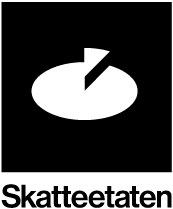 